Suggested resources to support delivery:
Useful Organisations:Minor Award Name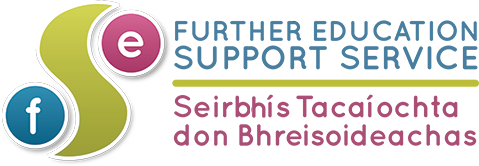 Virtualisation SupportMinor Award Code5N2434Level5Theme/TopicTypeRelevanceAuthor/SourceWeb LinkHistory of Computer Virtualisation TechnologyOnline ArticlesThese online articles describe the initiation of virtualisation in the 1960’s in IBM and its advances through the decades. They describe how hardware, application and software virtualisation came about and when.Everything VM: Sean P. ConroyNetwork World: Jon BrodkinVM Blog: Joseph Handhttp://www.everythingvm.com/content/history-virtualizationhttp://www.networkworld.com/article/2254433/virtualization/with-long-history-of-virtualization-behind-it--ibm-looks-to-the-future.htmlhttp://vmblog.com/archive/2012/02/02/virtualization-history-has-an-impact-on-windows-server-backup.aspx#.VjJuATZOfIUVirtualisation TechnologiesBookWeblinkWeblinkOnline ResourceOnline ArticleOnline ArticleOnline ArticleWhite PaperThe book “Virtualization for Dummies” describes server, hardware, desktop/client and storage virtualisation as well as paravirtualisation. It also describes how to implement various virtual technologies.The book “Virtualization the Complete Cornerstone” describes various virtualisation technologies and compares against them.“Xen Virtualisation Essentials” provides a chapter describing para, full and hardware virtualization techniques.This  weblink provides alot of resources to all things virutalisation including hardware, application and server virtualisation.Server virtualisation, its uses and advantages are described here. Also the difference between server and desktop virtualisation is referred to.How server virutalisation works is described here.Storage virtualisation and its structures are discussed in this article.Desktop virtualistion is discussed.Server virtualisation as well as para, full and OS virtualisation are discussed.Vmware's full, para and hardware assisted virtualisation are described in this document to allow users to fully understand the differences between the three.Author: Bernard Golden and Published by: Wiley&SonsAuthor: Ivanka Menken and Published by Emereo Pty Ltd.Author: Neil SmithAuthor: Various AuthorsAuthor: V. BealAuthor: J. StricklandAuthor: R. KayAuthor: E. KnorrAuthor: J. StricklandAuthor: VMwarehttp://www.amazon.com/Virtualization-For-Dummies-Bernard-Golden/dp/0470148314https://books.google.ie/books/about/Virtualization_The_Complete_Cornerstone.html?id=pUYKqC6OB0MC&redir_esc=yhttp://www.virtuatopia.com/index.php/Xen_Virtualization_Essentialshttp://whatis.techtarget.com/glossary/Virtualizationhttp://www.webopedia.com/TERM/S/server_virtualization.htmlhttp://computer.howstuffworks.com/server-virtualization.htmhttp://www.computerworld.com/article/2551439/data-center/storage-virtualization.htmlhttp://www.infoworld.com/article/2627220/vdi/what-desktop-virtualization-really-means.htmlhttp://computer.howstuffworks.com/server-virtualization2.htmhttps://www.vmware.com/files/pdf/VMware_paravirtualization.pdfVirtualisation Advantages and disadvantagesBookOnline ArticlesThe book “Virtualization the Complete Cornerstone” describes the benefits of different virtualisation technologies and how they fit into the big picture of the data centre.Various articles exist online that discuss various advantages and disadvantages associated with virtualisation. Some of these are listed here.Author: Ivanka Menken and Published by Emereo Pty Ltd.Author: Paul EstcottAuthor: Patti Mc KennaAuthor: Sara Angeleshttps://books.google.ie/books/about/Virtualization_The_Complete_Cornerstone.html?id=pUYKqC6OB0MC&redir_esc=yhttp://techattitude.com/windows-tips-and-tricks/the-advantages-and-disadvantages-of-virtualisation-explained/http://computer.howstuffworks.com/how-virtual-computing-works2.htmhttp://www.businessnewsdaily.com/6014-pros-cons-virtualization.htmlTrends in VirtualisationBookWhite PaperWhite PaperOnline ArticleThe book “Virtualization for Dummies” discusses the future of virtualisation and where it is used in industry.This White Paper from Dell Wyse discusses the role of Cloud computing and virtualisation in education.This White Paper from IBM discusses the role of Virtualisation in education.This online article describes the benefits of using virtualisation in education.Author: Bernard Golden and Published by: Wiley&SonsAuthor: Dell WyseAuthor: IBMAuthor: The Research Pediahttp://www.amazon.com/Virtualization-For-Dummies-Bernard-Golden/dp/0470148314https://www.techdata.com/wyse/files/Wyse-Role%20of%20Cloud%20Computing%20and%20Virtualization%20in%20Education%20Whitepaper.pdfhttp://www-07.ibm.com/solutions/in/education/download/Virtualization%20in%20Education.pdfhttp://www.theresearchpedia.com/research-articles/benefits-of-virtualization-for-education-industryConstruction of virtualised componentsBooksOnline ResourceAll of the resources listed in this section describe various virtualisation implementations such as servers and virtual machines. Resource management and monitoring is also discussed.This article describes 10 difference management solutions for virtualisation management. It also links to other resources.  Author: Bernard Golden and Published by: Wiley&SonsAuthor: Ivanka Menken and Published by Emereo Pty Ltd.Author: E. Sieberthttp://www.amazon.com/Virtualization-For-Dummies-Bernard-Golden/dp/0470148314https://books.google.ie/books/about/Virtualization_The_Complete_Cornerstone.html?id=pUYKqC6OB0MC&redir_esc=yhttp://searchservervirtualization.techtarget.com/tip/Top-10-virtualization-management-toolsNameContact InformationVMwarehttps://communities.vmware.com/community/vmtn/VMwarehttps://www.vmware.com/virtualization/overview.htmlOracle’s Virtual Boxhttps://www.virtualbox.org/Xen Serverhttp://xenserver.org/Webopediahttp://www.webopedia.com/TERM/V/virtualization.htmlVirtualization Practicehttps://www.virtualizationpractice.com/MOOCs (Massive Online Open Courses)Free access to online coursesSearch regularly for new courses and new start dateshttps://www.mooc-list.com/